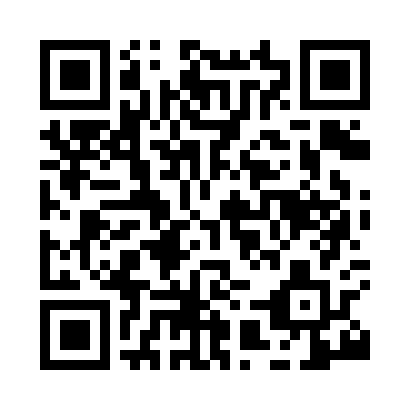 Prayer times for Brooke, Leicestershire, UKMon 1 Jul 2024 - Wed 31 Jul 2024High Latitude Method: Angle Based RulePrayer Calculation Method: Islamic Society of North AmericaAsar Calculation Method: HanafiPrayer times provided by https://www.salahtimes.comDateDayFajrSunriseDhuhrAsrMaghribIsha1Mon2:554:441:076:469:3011:182Tue2:564:451:076:469:2911:183Wed2:564:461:076:459:2911:184Thu2:574:461:086:459:2811:185Fri2:574:471:086:459:2811:186Sat2:584:481:086:459:2711:177Sun2:594:491:086:459:2611:178Mon2:594:501:086:449:2611:179Tue3:004:511:086:449:2511:1710Wed3:004:521:086:449:2411:1611Thu3:014:541:096:439:2311:1612Fri3:024:551:096:439:2211:1513Sat3:024:561:096:429:2111:1514Sun3:034:571:096:429:2011:1415Mon3:044:581:096:419:1911:1416Tue3:045:001:096:419:1811:1317Wed3:055:011:096:409:1711:1318Thu3:065:021:096:409:1611:1219Fri3:065:041:096:399:1511:1220Sat3:075:051:096:389:1311:1121Sun3:085:061:096:379:1211:1122Mon3:085:081:106:379:1111:1023Tue3:095:091:106:369:0911:0924Wed3:105:111:106:359:0811:0825Thu3:115:121:106:349:0611:0826Fri3:115:141:106:339:0511:0727Sat3:125:151:106:339:0311:0628Sun3:135:171:106:329:0211:0529Mon3:145:181:096:319:0011:0430Tue3:145:201:096:308:5811:0431Wed3:155:211:096:298:5711:03